Supplementary methods:SFTPC long PCRDNA was extracted from 200 μL of  EDTA-blood with Qiamp blood minikit (Qiagen, Milano, Italy).Long PCR assay was performed with a 50 μL reaction volume containing 5 μL of  distilled water, 100 ng of DNA,  5 μL of 10x PCR Tuning Buffer with Mg2+ (2 mM),  2.5 μL of dNTPs (10 mM each), 400 nM of each primers (SFTPCfor 5’-CCAGTGGGGACAGAGTTTCC-3’ and SFTPCrev 5’-TAGGGAAATGAGCTCGCTGG-3’), and  2 U of PCR extender polymerase (5 U/μL, PCR Extender System) (5PRIME,  Hilden Deutschland). The PCR product size was 3978 bp.The amplification  conditions for the PCR reaction were as follow 1cycle of 93°C for  3 minute, 10 cycles of 93°C 15 seconds,  62°C for 30 seconds  and 68°C for 8 minutes,  8 cycles of 93°C 15 seconds,  62°C 30 seconds  and  68°C 8 min + 20 seconds every cycles.SFTPA and SFTPB Sequencing. We sequenced all the 5 exons of SFTPA gene and all the 10 exons of SFTPB gene. Amplicons were directly sequenced in an automatic genetic analyzer (CEQ 8800 Genetic Analyzer; Beckman-Coulter). Primers used are shown in table S1 and S2.                     Table S1. Primer used for SFTPA gene sequencing.	      Table S2. Primer used for SFTPB gene sequencing.PlasmidsThe pEYFP-hABCA3-WT vector with YFP fused to the C-terminus of ABCA3 was kindly provided by Prof. A. Holzinger. The ABCA3-G964D point mutation was introduced in the pEYFP-hABCA3-WT vector using the QuickChange Site-directed mutagenesis kit (Stratagene) with the following primers: G964D-for 5’-GCGAGTACGACAGAACCGTCGTG-3’ and G964D-rev  5’-CACGACGGTTCTGTCGTACTCGC-3’.ImmunefluorescenceYFP is a yellow fluorescent protein which does not need to be stained. Therefore, only LAMP3 and calnexin were stained according to the material and methods.Western immunoblotYFP was detected with a mouse-anti-GFP antibody (Clontech) and the Novex WesternBreeze Immunodetection Kit (Invitrogen). All other antibodies and procedures were as described in the materials and methods.  Acknowledgement: The pEYFP-hABCA3-WT vector was kindly provided by Prof. A. Holzinger.Supplementary Figures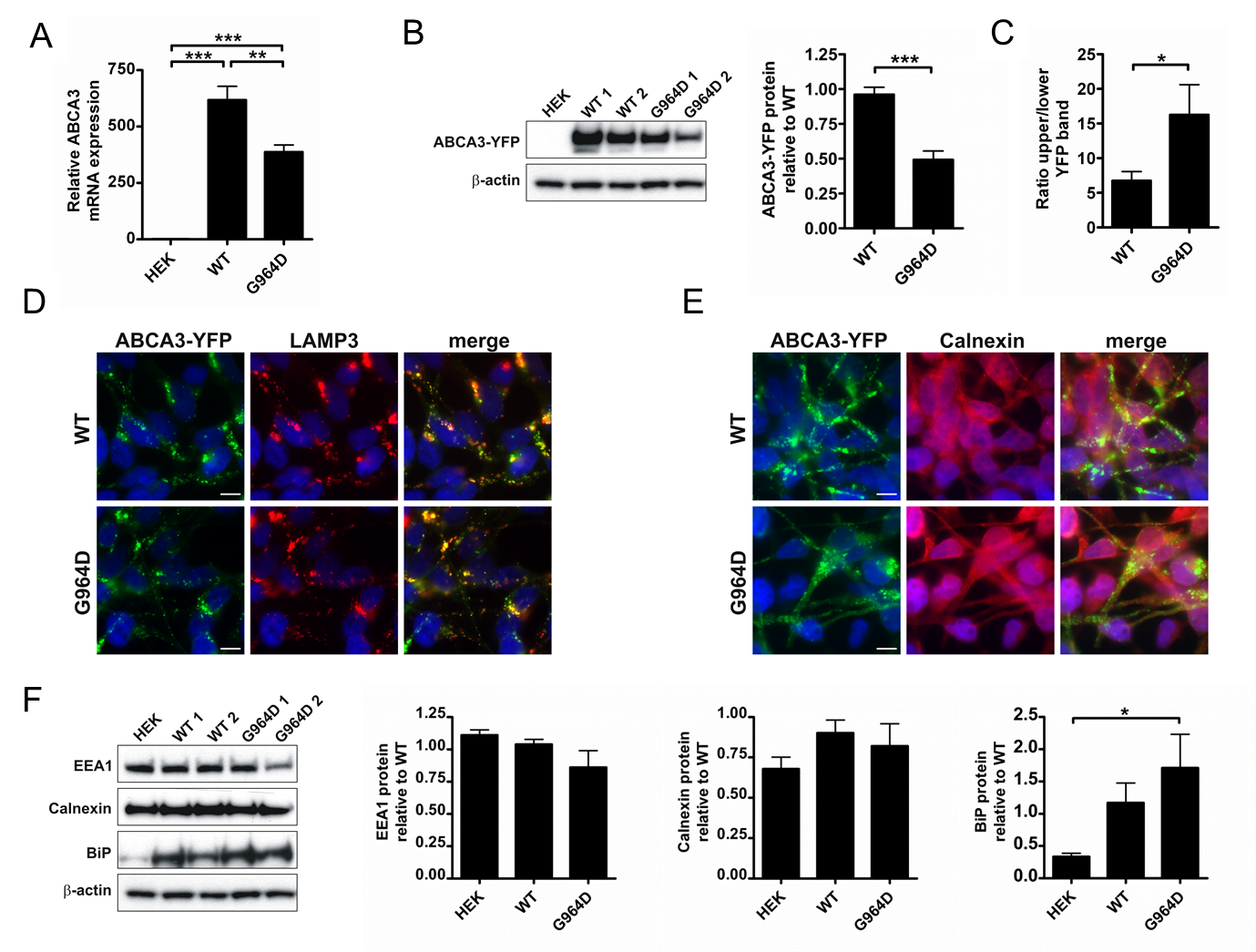 Figure S1. Cellular effects of stable ABCA3 expression in HEK cells.A. ABCA3 mRNA expression levels analyzed by quantitative real time PCR. B. Western immunoblot analysis of YFP-tagged ABCA3 in total cell lysates. β-actin was used as a loading control. C. Ratio of the upper/lower ABCA3 processing form. D.Fluorescence of YFP-tagged ABCA3 and immunostaining of the lysosomal (lamellar body) marker LAMP3. E. Fluorescence of YFP-tagged ABCA3 and immunostaining of the ER marker calnexin. F. ER (calnexin, BiP) and early endosome markers (EEA1) in cells stably transfected with ABCA3. β-actin was used as a loading control. Scale bars: 7.5 µm, *P<0.05, **P<0.01, ***P<0.001.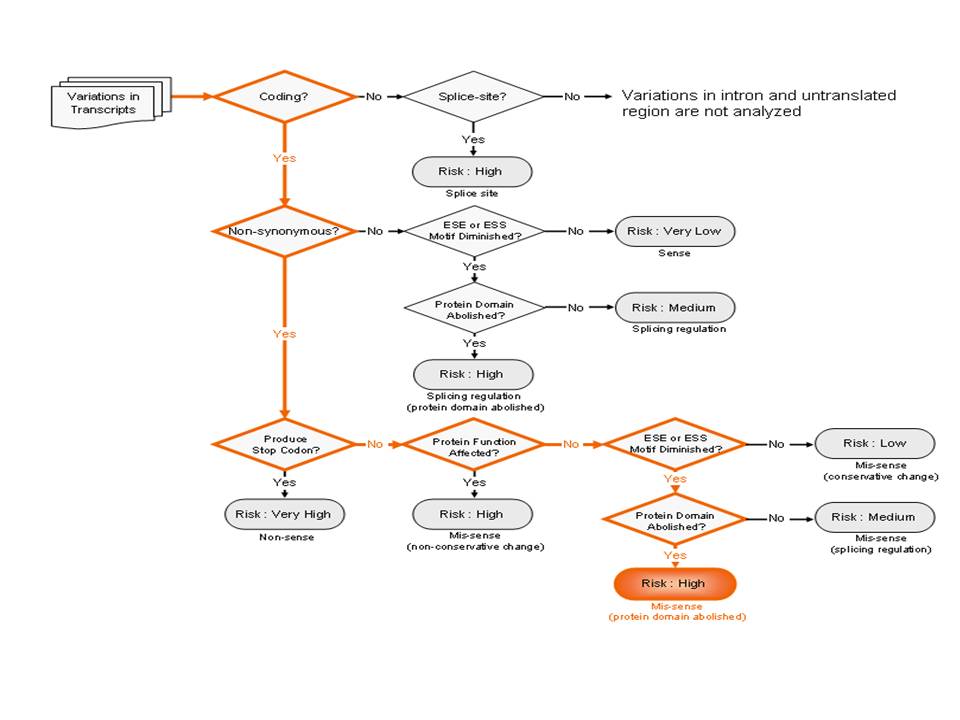 Figure S2. Bioinformatic analysis. Bioinformatic analysis of the ABCA3 G>A transition at nucleotide 2891 by FANS (Functional analysis of novel SNPs and mutations in human and mouse genomes) [12].SFTPA ExonPrimerProduct size1ACACTATGCCCATTTCCTGC2191GCTGGTCCTCTCTGCCTG2192-3TGACAGAGCACAGTGGGG7592-3TGTAACTGACTTCAGGGTCGC7594GCAGATGGCAAAACACCTG2184AGAATGAGGGGAATTTGTGG2185_1TCTGGTAGCAGAGACCCCAG6885_1GGTGCAGTGCTGGGAGAG6885_2ACTTCATTCCTCTGATGGGC6705_2AGAAAGCAGAGCCAGTGGTG6705_3GCCTAGGCCTCTAGGGTGAC7335_3GGCTCAGAGTCAGAGTTCATTTG733SFTPB ExonPrimerProduct size1CTGCCTAGGAGAGGGGAGGCT7921CTATGCCCCAGCCCCTACCCTG7922GAGCCCACCCAGCACCCTTC4512AGCACTGCTTTGTGCTAGGCAT4513-4CAGGCAGGAGGTGAGCTTGCAG6393-4AGCCTCCCCCACTCATGTGTCC6395-6GGTATGCGTGTGCTCCTGGGC6185-6GGCCGGCCTGAATAGGGGTG6187-8GCCTTGAACGGGCCCTGACC6247-8AGCTGGGTGCTGGGCAGAGA6249-10GGGAGCAGAAGGGCCTCCCAT8029-10AGGCCAGGACCACACGACAGGA	802